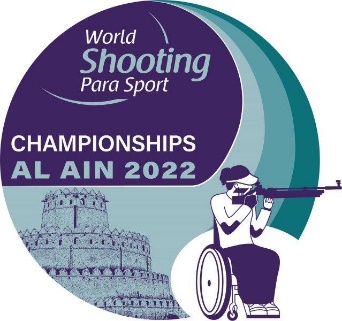 Note: Please send the completed form by email to the below contact details.MEDICATION DECLARATION FORMMEDICATION DECLARATION FORMPlease return by  20 October 2022toName of NPCPhone Number:Ms. Maha Fadl
 Mobile: +971582090512
E-mail:Maha.Fadl@wsps.aeContact PersonPhone Number:Ms. Maha Fadl
 Mobile: +971582090512
E-mail:Maha.Fadl@wsps.aeContact PersonContact PersonEmail AddressNoAthletesAthletesMedication NameDosageFrequency per dayDrug Class(Pain killer, depressant, etc.)NoFamily NameFirst NameMedication NameDosageFrequency per dayDrug Class(Pain killer, depressant, etc.)